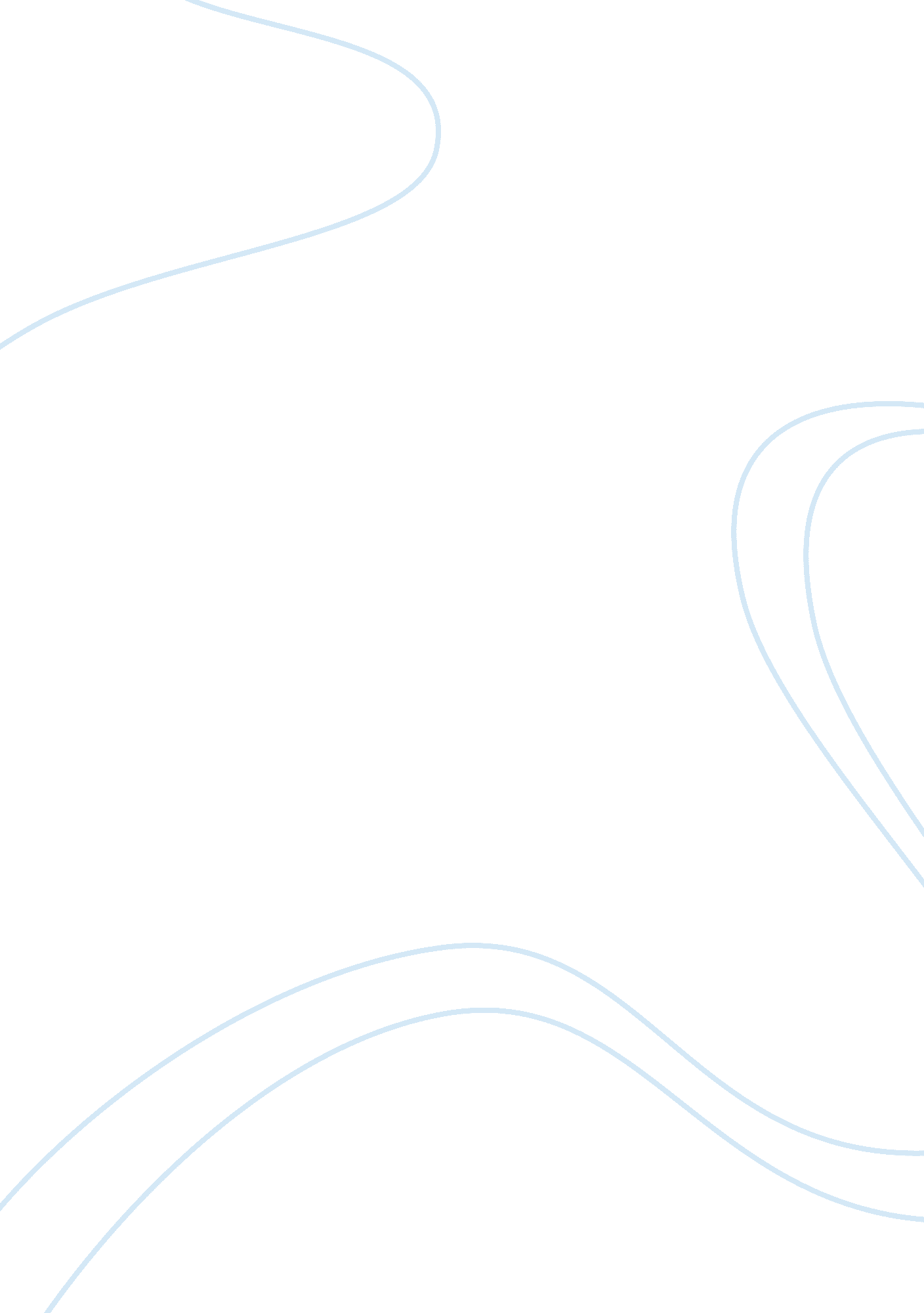 The importance of school uniform essay sampleParts of the World, Africa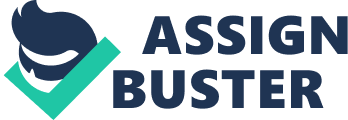 * Cape Town 
Victoria & Alfred Waterfront – One of South Africa’s biggest tourist attractions. Worth visiting is the Two Oceans Aquarium as well as the Maritime Museum. Daily boat trips around the harbour and to Robben Island. Table Mountain – Take the cable car to visit South Africa’s most famous landmark. Magnificent views from the summit across the Cape Peninsula, Table Bay and Robben Island. Cape Point – The Cape of Good Hope Nature Reserve is an unspoilt stretch of land and coast with a wealth of fauna and flora. The new lighthouse is the most powerful in the world, with an electric light of 19 million candle power. * Drakensberg Mountains 
The Drakensberg is the country’s most impressive mountain range and a very popular holiday destination. Nestled at the foot of these mountains are numerous f * Durban Durban Beachfront is also known as the “ Golden Mile”. This stretch of golden sand is Durban’s main attraction. Indulge in swimming, sunbathing and other water sports. Luxury hotels, markets and amusement parks are found along the beachfront. * Eastern Cape coastal area Along the coastline you will find pristine beaches, subtropical vegetation, abundant birdlife, spectacular scenery and good fishing all year round. A landmark in this area is the “ Hole-in-the-wall”, a massive outcrop of rock rising from the sea. * Eastern Free State The Golden Gate Resort and National Park is one of the Free State’s premier attractions. In winter the picturesque Drakensberg and Maluti mountains are capped with snow providing endless adventures for the serious hiker and the casual traveller alike. This area is well known for its splendid scenery and unusual sandstone rock formations. * East London South Africa’s only river port city is a popular coastal holiday destination, with sweeping white beaches stretching for miles along the unspoilt coastline. Swimming, sailing and boating are enjoyed all year round and at night the numerous theatres, cinema’s, casinos and restaurants offer good entertainment. * Garden Route A magnificent stretch of coast with breathtaking scenery which stretches from Heidelberg to the Tsitsikamma forest and the Storms River. This is a region of great natural beauty, creating a paradise graced with evergreen forests, lakes, golden beaches and exquisite fauna and flora. Other attractions include the Tsitsikamma National Park with its lush indigenous forests and the Addo Elephant Park, known for its elephants. * Greater St Lucia Wetland Park The park offers eco-tourists some of the most diverse wildlife and outdoor experiences imaginable. Lakes, islands, estuaries, grasslands, forests, wetlands, mangroves, beaches and coral reefs all form part of this magnificent area. Wildlife include rhino, elephant, crocodile, hippo, buffalo, giraffe, waterbuck, kudu, nyala and a host of other species. st lucia wetlands park is one of South africa’s three World heritage sites. * Hermanus / Gansbaai Hermanus – Situated only one hour’s drive from Cape Town, this popular holiday resort is well known for its land-based whale-watching. The town offers miles of safe beaches, restaurants, shops, unique flora, fauna and marine life. Main attractions include the old harbour and the MTN whale crier. Gansbaai – Small village known for rock and boat angling, diving and whale-watching. For the more adventurous traveller, shark-cage diving provides the opportunity to watch the great white shark feeding. * Johannesburg Gold Reef City – A reconstruction of Johannesburg during the gold rush era, built around a gold mine. Visit the Victorian fun fair, miners’ houses, a brewery, pubs, a hotel, restaurants and the stock exchange. You can watch molten gold being poured, take a trip down an old mine shaft or watch the ever entertaining traditional mine dancing. Tour of Soweto – Visit this sprawling town outside Johannesburg and see how many South Africans live. Eat mealiepap, drink locally brewed beer and visit one of the township’s night clubs. * Kimberley 
Also known as “ The City that Sparkles”, this historic town was once buzzing with activity during the great diamond rush in the second half of the 1800’s. The first diamond, a 21, 25 carat yellow diamond was found in 1866 and later named “ Eureka.” A visit to the Big Hole Museum is a must as well as the following attractions: the Battlefields Route, Kimberley Tram, McGregor Museum, underground diamond mine tours, and, of course, a visit to the Big Hole. * Kruger National Park 
Needs no introduction! This world-renowned game reserve offers a wilderness experience you will never forget! View the “ Big Five” on foot in the company of a well-trained game ranger. The main camps have excellent tourist facilities. Visitors are strongly advised to take precautions against malaria. * KwaZulu-Natal Game Parks There are private and national reserves throughout the region of the KwaZulu-Natal. National parks such as the Royal Natal, Mkuzi, Lake Sibaya, Itala, Hluhluwe/Umfolozi and Ndumu offer every variety of game viewing and accommodation. The Greater St Lucia Wetland Park with its rich birdlife has been declared a World Heritage Site. * Namaqualand This area is world renowned for its spectacular wild flowers, making this region unique amongst South Africa’s natural attractions. Each spring this area is transformed into a wonderland of multi-coloured flowers. * Natal Midlands / battlefields The scenic hills and valleys of Kwa-Zulu Natal were once the scene of major military clashes. These battles, fought between Zulu, Brit and Boer, forged the history of South Africa and forever changed the course of the British Empire. The Natal Midlands has the greatest concentration of battlefields in the country. * Oudtshoorn Ostrich Farms – Try your luck at riding one of these large birds, but be prepared for a few bruises! Go on a tour of the farm facilities or buy some of the beautiful ostrich leather goods, eggs or feathers. For a meal with a difference, try a juicy ostrich steak or chew on dried strips of ostrich meat called biltong. Cango Caves – Situated in the Klein Karoo area of the Western Cape, these caves feature fascinating limestone formations. Daily guided tours are available. * Panorama Route This route a wealth of tourist attractions, including the Blyde River Canyon, Bourke’s Luck Potholes, Mac-Mac Falls, God’s Window and Pilgrim’s Rest. Pilgrim’s Rest is a living museum, a replica of the early gold mining town of days gone by. Visit the many fascinating places in the town and enjoy a meal at one of he cosy coffee shops, restaurants or the Royal Hotel. * Port Elizabeth It is South Africa’s fifth largest city and is both known as the windy city and the friendly city. It is situated on the Eastern Cape coast, in Algoa Bay, and is thus an ideal place to start or end a trip down the Garden Route or explore the Eastern Cape. * Pretoria Pretoria lies 50 km north of Johannesburg and is also known as the Jacaranda City, as many of its streets are lined with jacaranda trees, which in summer cover the city in hues of purple and pink. Pretoria has more than 100 parks, including bird sanctuaries and nature reserves. An era of history pervades the town particularly in Church Square where the first church was erected surrounded by open-air markets. Also worth a visit is the historic Union Buildings where Parliament sits for six months of the year. * Robben Island This barren windswept island was the prison home of former President Nelson Mandela for many years. Here you can experience the view that kept Nelson Mandela’s dream of freedom for his country alive. Ferry trips are undertaken to the island and bookings must be made well in advance. Robben Island is one of South Africa’s three World heritage sites. * Sodwana Bay Offers some of the best diving experiences in South Africa. * Sun City / Lost City 
Situated in North West Province, Sun City is a fantasy world where ancient civilizations once reigned. Here visitors will find an indigenous rain forest, the Gary Player and Lost City golf courses and a big casino and entertainment complex. Sun City lies adjacent to the Pilanesberg Nature Reserve. * Winelands / Wine route South Africa produces some of the world’s best wines. The magnificent farms along the wine route are popular tourist destinations. Enjoy wine-tasting, delicious meals or even horse-riding through the vineyards. * World Heritage Sites 